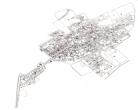 ΠΟΛΙΤΙΣΤΙΚΟΣ ΜΟΡΦΩΤΙΚΟΣ  ΣΥΛΛΟΓΟΣ ΓΥΝΑΙΚΩΝ  ΔΡΟΣΕΡΟΥ ΞΑΝΘΗΣ «Η ΕΛΠΙΔΑ»___________________________________________________________________	Αριθ. Πρωτοκόλλου: 383	              6 Φεβρουαρίου 2017             Προς: Πρωθυπουργικό Μέγαρο             Γραφείο ΠρωθυπουργούΔιαβιβαστικό Εξοχότατε Κύριε Πρόεδρε της Κυβέρνησης ,       Σας αποστέλλουμε το παρόν διαβιβαστικό για τις δικές σας ενέργειες και σας γνωρίζουμε ότι προτιθέμεθα να το κοινοποιήσουμε στου αρχηγούς όλων των πολιτικών κομμάτων σε εύλογο χρονικό διάστημα.      Αιτούμαστε, να διαγραφούν με νόμο τα πρόστιμα των Ρομά... Άλλωστε, το ελληνικό κράτος έχει κατά καιρούς διαγράψει σημαντικά χρέη ιδιωτών προς το ελληνικό κράτος ...Με εκτίμηση,Η Πρόεδρος του Πολιτιστικού Μορφωτικού Συλλόγου Γυναικών Δροσερού Ξάνθης 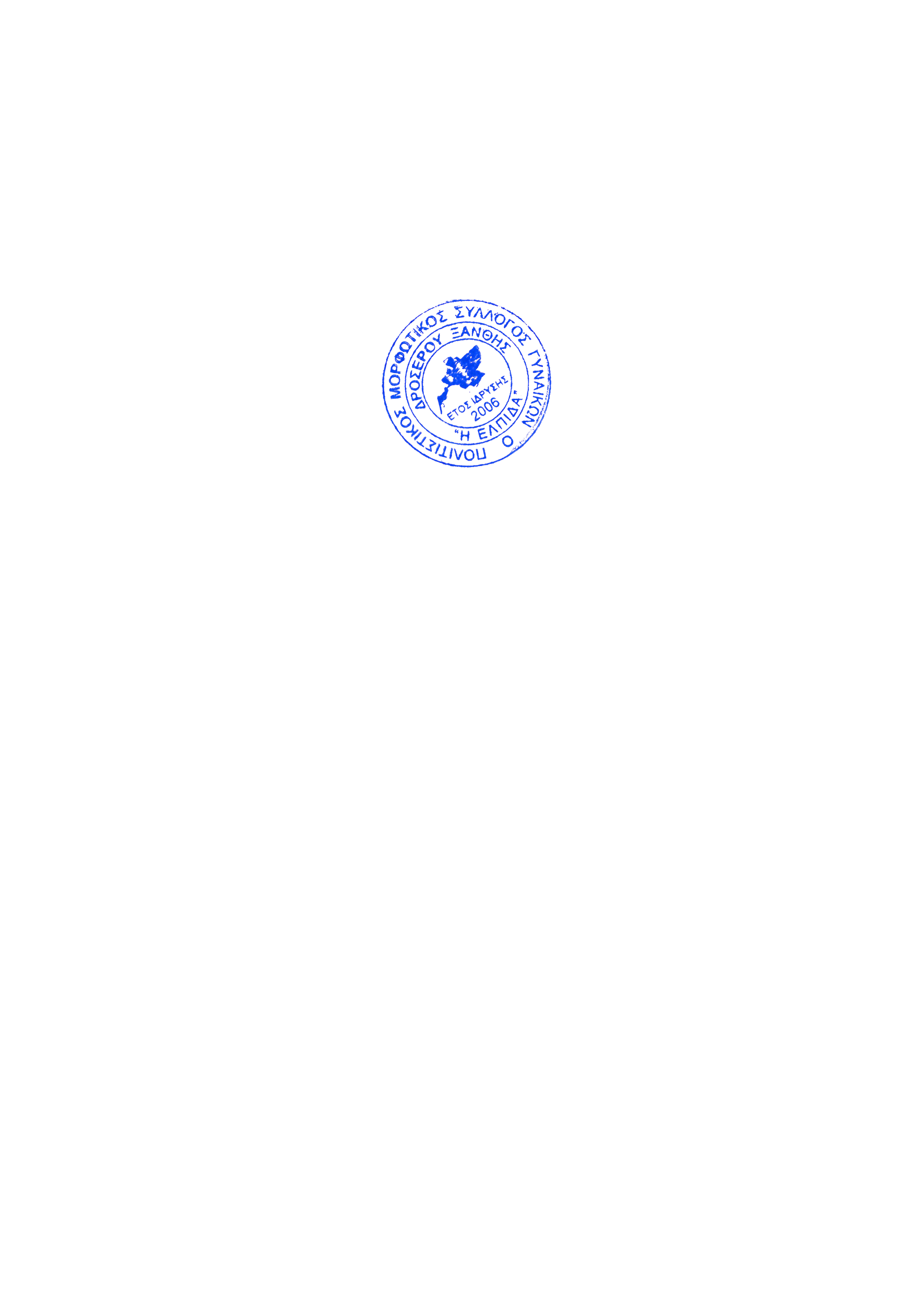 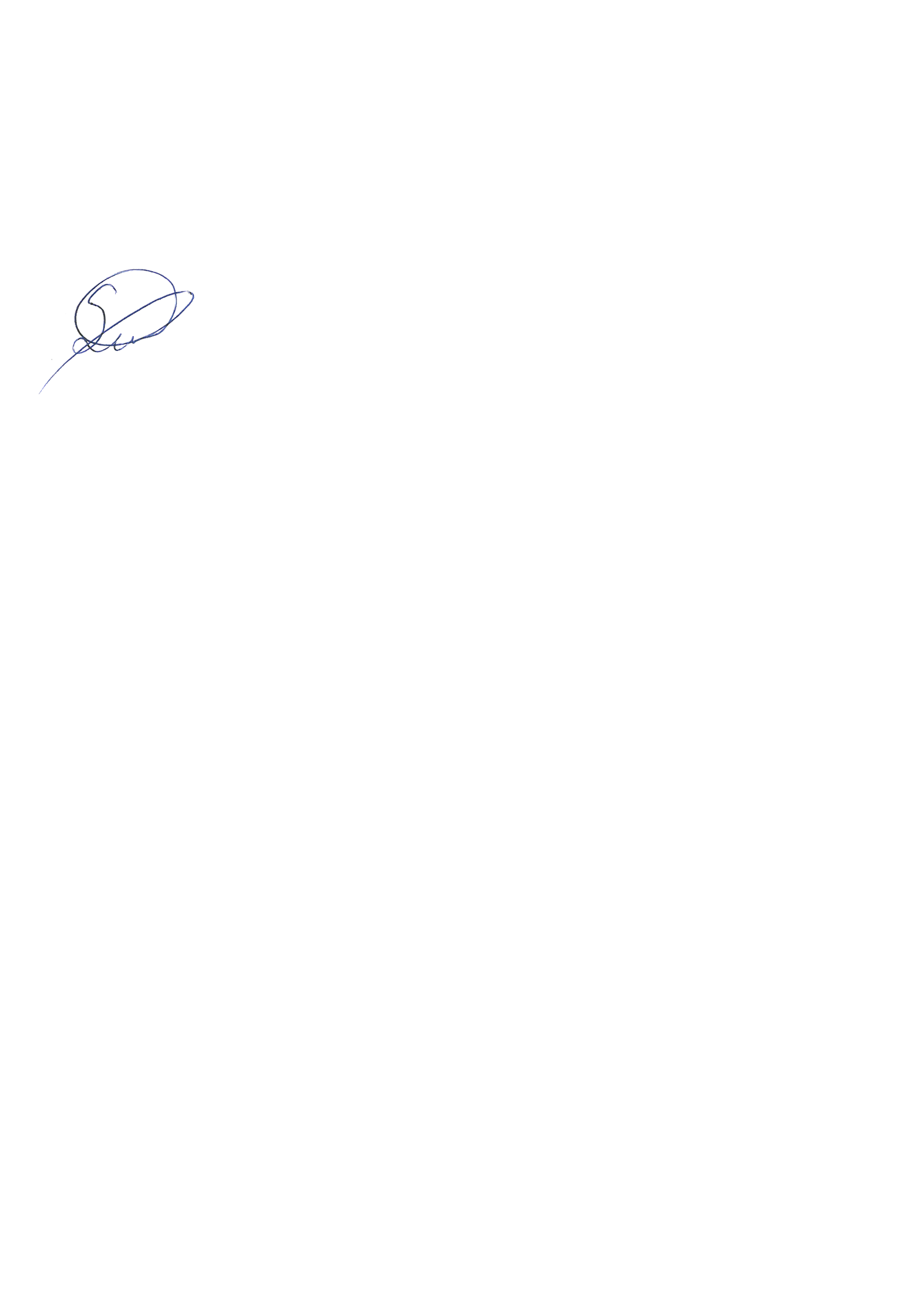 «Η Ελπίδα»\Σουλεϊμάν Σαμπιχά